RISK ANALYSIS MATRIX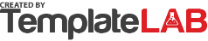 RISK ANALYSIS MATRIXRISK ANALYSIS MATRIXRISK ANALYSIS MATRIXRISK ANALYSIS MATRIXRISK ANALYSIS MATRIXRISK ANALYSIS MATRIXRISK ANALYSIS MATRIXRISK ANALYSIS MATRIXRISK ANALYSIS MATRIXLow ImpactLow ImpactLow ImpactMedium ImpactMedium ImpactMedium ImpactHigh ImpactHigh ImpactHigh ImpactHigh ProbabilityHigh ProbabilityMEDIUMHIGHHIGHHigh ProbabilityHigh ProbabilityInitial project objectives are not well-definedProject does not perform as expectedProject will take longer than expectedHigh ProbabilityHigh ProbabilityUnrealistic budgeting in the planning phaseHigh ProbabilityHigh ProbabilityHigh ProbabilityHigh ProbabilityHigh ProbabilityMedium ProbabilityMedium ProbabilityLOWMEDIUMHIGHMedium ProbabilityMedium ProbabilityUnexpected shift in team rolesConsultant or contractor delaysNot enough resources to complete the projectMedium ProbabilityMedium ProbabilityAdded workload or time requirements Extreme weather - loss of resourcesMedium ProbabilityMedium ProbabilityMedium ProbabilityMedium ProbabilityMedium ProbabilityLow ProbabilityLow ProbabilityLOWLOWMEDIUMLow ProbabilityLow ProbabilityMiscommunication from stakeholdersNew regulations introducedPressure to arbitrarily reduce task durationsLow ProbabilityLow ProbabilityService outageLegal action delays or pauses projectLow ProbabilityLow ProbabilitySupplier fails to meet obligationsLow ProbabilityLow ProbabilityPolitical event disrupts the projectLow Probability© TemplateLab.com© TemplateLab.com© TemplateLab.com